                                   2022 YOUTH PARADE ENTRY FORM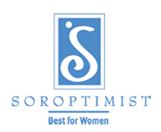 Soroptimist International of Calaveras CountyThursday, May 19, 2022Dancing with the SteersRegistering Adult Name: __________________________________________________________________________________________Phone: ________________________ email:  _______________________________________________________________________________Registration Deadline: FRIDAY, MAY 13, 2022Note:  Provide a complete description of your entry in the space provided on the reverse of this page.  (Information will be used to create a script for announcers.)			           TYPE OF ENTRY            		[   ] to be judged   [   ] do not judgeINDIVIDUAL (walking)Child’s Name ____________________________________________________________________________________________   Age: ______PAIRS (walking)Child’s Name _____________________________________________________________________________________________  Age: _____Child’s Name _____________________________________________________________________________________________  Age: _____PRIVATE GROUPS/CLUBS  (walking – 3 or more individuals)Club Name ________________________________________________________________________________________No. in Group _____DANCE GROUPS Name _________________________________________________________________________  No. in Group_____SCHOOLSName_____________________________________________________________________________________________ No. in Group ______SCOUTS  Troop number _______________________________________________________________________ No. in Group ______FAMILY  Name: _________________________________________________________________________________No. in Group ______FLOATS[   ]  Hand Drawn   [   ] Small Motorized   [   ] Large MotorizedName of Float: ___________________________________________________________________________________ No. in Group _____MOUNTED[   ]  Individual   [   ] Pairs Name(s) of Participant(s) ___________________________________________________________________________________________[   ]  Group:  name of group _____________________________________________________________________ No. in Group _____Entry Description:For safety reasons, please do not throw candy along the parade route.Registration Deadline: Friday, May 13thSign in no later than 9:00 am  Parade starts at 10:00 amParade Lines Up at Utica Park - Parade Route Ends at Finnegan LaneReturn Route to Utica Park via Bush StreetPlease sign in no later than 9:00 a.m.  at the table located on the cement slab in the center of the park.   At registration, participants will receive a Judging Number. Only Participants with numbers will be judged. It is critical that participants cooperate with those in charge to assemble in the order you are listed at check-in.  Parade makes its way down Hwy 49 towards Finnegan Lane, with the return route via Bush Street back to Utica Park to receive popsicles and prizes. All large floats line up above the park on the highway.  There will be someone there to assist with lineup order.  All mounted entries line up at the back of the park parking lot.Email Completed Form to: karenv@sicalaverascounty.org with subject: Youth Parade Entry.Mail Completed Form to:  SICC, P.O. Box 696, Angels Camp, CA 95222QUESTIONS:  Contact Karen Varni (209) 304-1188 or (209) 753-9700 or karenv@sicalaverascounty.org